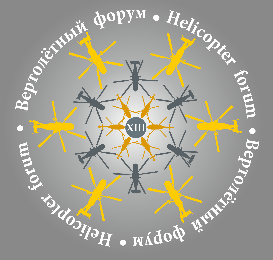 Подача заявки осуществляется до 15 октября 2022 г. Строго по указанной форме. Заявка рассматривается организаторами в течение 7 рабочих дней.ЗАЯВКУ необходимо направить по адресу:  fedorov@rvs-holding.ru c темой письма: «ФОРУМ АВИ-2022. ЗАЯВКА СПИКЕРА».  Справки по телефону: +7 916 170 28 70,СекцияТема докладаФ.И.О.  докладчика (полностью) Компания / ОрганизацияДолжностьКонтакты докладчикарабочий тел. моб. тел.e-mail Основные тезисы выступления Актуальность (проблематика) доклада ФОТО докладчика Требования к фото:деловой портрет  формат файла - JPG с разрешением 72 pixфото следует подписать (фамилия докладчика в латинской раскладке)ПРЕДОСТАВЛЯЕТСЯ ОТДЕЛЬНЫМ ФАЙЛОМ(Вложением)